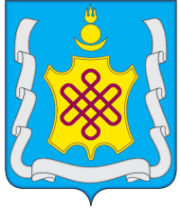 АДМИНИСТРАЦИЯ МУНИЦИПАЛЬНОГО РАЙОНА «АГИНСКИЙ РАЙОН»ПОСТАНОВЛЕНИЕ«12» апреля 2018 г.                                                                             №118 пгт. АгинскоеО Совете предпринимателеймуниципального района «Агинский район»В соответствии с Федеральным законом от 24 июля 2007 года № 209-ФЗ «О развитии малого и среднего предпринимательства в Российской Федерации», в целях создания благоприятных условий для развития малого и среднего предпринимательства в муниципальном районе «Агинский район» администрация муниципального района «Агинский район» постановляет:Создать Совет предпринимателей муниципального района "Агинский район" в составе согласно приложению 1 к настоящему постановлению.Утвердить положение о Совете предпринимателей муниципального района «Агинский район» согласно приложению 2 к настоящему постановлению.Признать утратившим силу постановление администрации муниципального района «Агинский район» от 08 октября  . №990.Контроль за исполнением настоящего постановления возложить на первого заместителя Главы администрации муниципального района «Агинский район» Цыремпилова Д.Б.Настоящее постановление вступает в силу на следующий день после его официального обнародования.Глава муниципального района                                                        Ж.В. ЖаповСостав Совета предпринимателеймуниципального района «Агинский район»Дашиянжипов Болот Дашидондокович – генеральный директор ООО «Резной дом», председатель Совета предпринимателей;  Балян Михаил Арамович – индивидуальный предприниматель;  Жанкеева Жаргалма Лхасарановна – директор ООО «Байлык»;  Батомункин Сувор Балданович – директор ООО «Дамай»;  Батоев Базаржаб Базарсадаевич – директор ООО «РУНО»;  Жамьянов Арсалан Мункожаргалович – директор ООО «Исток»;Отбоев Эрдэм Будаевич, индивидуальный предприниматель;Батын Цыбжит Батоевна – исполнительный директор Фонда развития муниципального района  «Агинский район»;Сосновская Антонина Васильевна, индивидуальный предприниматель; Лхасаранова Зельда Филипповна – начальник отдела экономического развития и имущественных отношений  администрации муниципального района "Агинский район", секретарь Совета предпринимателей.ПОЛОЖЕНИЕО СОВЕТЕ ПРЕДПРИНИМАТЕЛЕЙ МУНИЦИПАЛЬНОГО РАЙОНА «АГИНСКИЙ РАЙОН»I. ОБЩИЕ ПОЛОЖЕНИЯ1.1. Совет предпринимателей муниципального района "Агинский район" (далее - Совет) образуется в целях содействия развитию предпринимательской деятельности на территории муниципального района «Агинский район» и более широкого привлечения предпринимательских структур к решению социально - экономических задач района, взаимодействует с экономической комиссией совета муниципального района «Агинский район» в разработке программных документов, программ социально-экономического развития муниципального района "Агинский район", муниципальной программы «Развитие малого и среднего предпринимательства в муниципальном районе "Агинский район"». 1.2. Совет в своей деятельности руководствуется Конституцией Российской Федерации, законодательными и иными нормативными правовыми актами Российской Федерации, нормативными правовыми актами  Забайкальского края, муниципального района "Агинский район" и настоящим Положением.1.3. Совет действует на принципах самоуправления, независимости и добровольности в принятии решений по вопросам своей компетенции.1.4. Совет самостоятельно разрабатывает и утверждает план и регламент своей работы.1.5. Организационно - техническую работу по обеспечению деятельности Совета осуществляет ответственный секретарь.II. ОСНОВНЫЕ ЗАДАЧИОсновными задачами Совета являются:2.1. Содействие развитию активной предпринимательской деятельности, поддержка и защита интересов предпринимательских структур района. 2.2. Содействие установлению взаимодействия между предпринимательскими структурами и администрацией муниципального района "Агинский район", администрациями муниципальных образований городских и сельских поселений района.2.2. Вовлечение предпринимательских структур в решение экономических проблем района, привлечение их к разработке и выполнению программ социально - экономического развития Агинского района.III. ФУНКЦИИ СОВЕТАСовет в соответствии с возложенными на него задачами:3.1. Участвует в подготовке проектов нормативных правовых актов Совета депутатов и Главы администрации муниципального района "Агинский район"  по вопросам регулирования предпринимательской деятельности.3.2. Анализирует причины сдерживания развития малого и среднего бизнеса, разрабатывает предложения по развитию предпринимательства, рассматривает предложения и обращения физических и юридических лиц, связанные с осуществлением предпринимательской деятельности на территории района, обсуждает возможности  реализации конкретных бизнес- проектов; 3.3. Готовит рекомендации и предложения по совершенствованию государственного регулирования предпринимательской деятельности и правовой защиты предпринимательства.3.4. Осуществляет общественную оценку проектов решений Совета муниципального района "Агинский район"  и нормативных правовых актов Главы администрации района по вопросам своей компетенции.3.5. Формирует через средства массовой информации позитивное общественное мнение о предпринимательской деятельности в Агинском районе.3.6. Содействует привлечению предпринимательских структур к участию в проведении социальных, экономических, правовых, благотворительных, образовательных, культурных и иных мероприятий, проводимых администрацией района   и ее структурными подразделениями.3.7. Участвует в развитии системы подготовки кадров малого предпринимательства, оказывает содействие в создании новых рабочих мест, в трудоустройстве безработных.3.8. Развивает связи с деловыми кругами, заинтересованными во взаимовыгодном сотрудничестве в обеспечении экономической безопасности предпринимательства.3.9. Участвует в организации поддержки внешнеэкономической деятельности субъектов малого предпринимательства.IV. ПРАВА СОВЕТАСовет имеет право:4.1. Разрабатывать и вносить на рассмотрение экономической комиссии Совета муниципального района «Агинский район» рекомендации, аналитические и информационные материалы, справки, проекты распорядительных документов по вопросам своей компетенции.4.2. Участвовать в экспертизе инвестиционных проектов, экономических программ, ориентированных на развитие Агинского района, улучшение экологической обстановки.4.3. Запрашивать и получать в установленном порядке от структурных подразделений администрации района, органов исполнительной власти муниципальных образований городских и сельских поселений района информационные материалы и документы, необходимые для работы Совета.4.4. Приглашать на заседания Совета руководителей и представителей структурных подразделений администрации района и органов местного самоуправления для участия в обсуждении вопросов, входящих в компетенцию Совета.4.5. Формировать при Совете постоянные и временные комитеты, комиссии, рабочие группы по направлениям деятельности Совета.4.6. Проводить в рамках своей компетенции экспертизу районных программ и давать рекомендации по их реализации.4.7. Совет вправе принимать решения по вопросам, относящимся к его компетенции, в том числе:- внесение изменений в персональный состав Совета;- определение приоритетных направлений деятельности Совета;- создание секретариата Совета;- привлечение специалистов, экспертов, консультантов, а также специализированных организаций для решения задач Совета.V. СОСТАВ, СТРУКТУРА И ПОРЯДОК РАБОТЫ СОВЕТА5.1. Совет формируется из предпринимателей и представителей общественных организаций предпринимателей. В состав Совета могут входить представители администрации района,  Совета  депутатов муниципального района "Агинский район", а также структур, занимающихся вопросами поддержки предпринимательства.5.2. Члены Совета осуществляют свою деятельность на общественных началах.5.3. Председатель Совета, его заместители избираются на заседании Совета простым большинством голосов.5.4. Любой член Совета вправе выйти из его состава, направив в Совет письменное заявление о своем решении. Член Совета считается выбывшим со дня подачи заявления.5.5.  Члены Совета обязаны участвовать в заседаниях лично и выполнять поручения в соответствии с решениями Совета.Члены Совета вправе:- участвовать в работе комиссий, рабочих групп, созданных Советом для выполнения задач, определенных положением о Совете;- выступать в качестве консультанта, эксперта для выполнения решений Совета;- знакомиться с решениями, стенограммами, протоколами заседаний Совета.5.6. Ответственный секретарь осуществляет организационно - техническое обеспечение деятельности Совета, в том числе:- подготовка проведения заседаний Совета (информирование членов Совета об очередном заседании и повестке дня, обеспечение членов Совета необходимыми информационными материалами и документами, подготовка проектов решений, оформление протоколов, рассылка материалов заседаний Совета, пресс - релизов и других документов);- учет входящей и исходящей корреспонденции и иные функции, предусмотренные внутренними документами Совета.5.7. Заседания Совета созываются председателем Совета или его заместителями по мере необходимости, но не реже двух раза в год.5.8. Совет правомочен принимать решения в случае присутствия на его заседании более половины его списочного состава. Решение принимается простым большинством голосов присутствующих. При равенстве голосов решающее значение имеет голос председательствующего на заседании Совета. Решения Совета оформляются протоколом. Протокол заседания Совета подписывается председателем Совета или председательствующим на заседании Совета и ответственным секретарем Совета.5.9. Повестка дня заседания Совета утверждается решением Совета не позднее трех рабочих дней до запланированного заседания Совета. Подготовка заседаний Совета возлагается поручением на отдельных членов Совета и на ответственного секретаря Совета, включая подготовку проектов решений, определение перечня организаций и лиц, привлекаемых к участию в работе заседания и подготовке решений.Все исходные материалы и документы к заседанию Совета, включая проекты решений, направляются ответственным секретарем членам Совета за два дня до начала заседания.VI. РУКОВОДСТВО СОВЕТОМ6.1. Председатель Совета:- осуществляет руководство работой Совета;- проводит заседания Совета;- представляет Совет в органах государственной власти, во взаимодействии с государственными и негосударственными (в том числе иностранными) юридическими лицами, а также физическими лицами;- вносит на рассмотрение экономической комиссии  Совета муниципального района «Агинский район» рекомендации, аналитические и информационные материалы, проекты распорядительных документов по вопросам, касающимся деятельности Совета;- утверждает изменения в состав Совета;- подписывает решения, пресс - релизы Совета и документы, исходящие от имени Совета;- осуществляет прием предпринимателей района по мере необходимости.6.2. Часть своих полномочий председатель Совета может возлагать на заместителей председателя и ответственного секретаря Совета.6.3. Заместители председателя Совета:- по поручению председателя Совета исполняют обязанности председателя Совета на период его отсутствия;- выполняют поручения председателя и решения Совета.6.4. Ответственный секретарь Совета:- обеспечивает взаимодействие Совета со средствами массовой информации и подготовку пресс - релизов;- представляет в учреждениях различных организационно - правовых форм интересы Совета, подписывает документы в пределах, определенных его компетенцией;- привлекает для участия в работе Совета представителей сторонних организаций, специалистов, консультантов, экспертов для подготовки и разработки проектов планов работы Совета;- осуществляет контроль за исполнением членами Совета решений Совета, поручений и распоряжений председателя Совета или его заместителей.VII. ПОРЯДОК ПРЕКРАЩЕНИЯ ДЕЯТЕЛЬНОСТИ СОВЕТА7.1. Прекращение деятельности Совета осуществляется постановлением Главы администрации.7.2. Изменения и дополнения в положение о Совете вносятся постановлением Главы администрации муниципального района "Агинский район".Приложение 1к постановлению администрациимуниципального района"Агинский район" от «12» апреля  2018 г. №118Приложение 2к постановлению администрациимуниципального района "Агинский район"от «12» апреля  2018 г. №118